Customer Authorization to Release Information to BrokerThis form authorizes Bridgewater Bank to release confidential mortgage information to my mortgage broker named below. This form does not provide authorization for my broker to make financial or non-financial changes to the mortgage on my behalf.I hereby authorize Bridgewater Bank to disclose confidential information about my mortgage for mortgage consultation or refinancing purposes to the mortgage broker named below. I hereby authorize Bridgewater Bank to communicate with the authorized mortgage broker and release to them confidential mortgage information by mail, phone, email, fax or other communication method as required. I understand that information sent to broker email addresses may not have the same security protections with Bridgewater Bank email addresses and servers. This authorization is valid until Bridgewater Bank receives cancellation in writing in the Revoking Consent space provided at the end of this document.Please print, sign and send the completed document back to us by one of the following methods:By scanning then emailing to: customer.experience@bridgewaterbank.ca By faxing to: 1.866.841.3537By mailing to: Bridgewater Bank, Suite 150, 926 – 5th Ave SW, Calgary, Alberta T2P 0N7If you have any questions or wish to obtain further information regarding this agreement, please contact us toll free at 1.866.243.4301 or email us at customer.experience@bridgewaterbank.ca.Sincerely,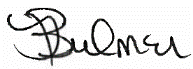 Linda BulmerManager, Mortgage OperationsRevoking ConsentTo revoke consent granted under this form, please sign and date below and return to Bridgewater Bank by fax to 1.866.841.3537 or by email to customer.experience@bridgewaterbank.ca.Mortgage Customer IdentificationMortgage Customer IdentificationMortgage Customer IdentificationMortgage Customer IdentificationMortgage Customer IdentificationMortgage Customer IdentificationMortgage Customer IdentificationMortgage Customer IdentificationMortgage Customer IdentificationCustomer Name(s):Customer Name(s):Customer Name(s):Customer Name(s):Customer Name(s):Customer Name(s):Customer Name(s):Customer Name(s):Customer Address:Customer Address:Customer Address:Customer Address:Customer Address:Customer Address:Customer Address:Customer Address:Mortgage Number:Mortgage Number:Mortgage Number:Mortgage Number:Authorized Mortgage BrokerAuthorized Mortgage BrokerAuthorized Mortgage BrokerAuthorized Mortgage BrokerAuthorized Mortgage BrokerAuthorized Mortgage BrokerAuthorized Mortgage BrokerAuthorized Mortgage BrokerAuthorized Mortgage BrokerBroker Name:Broker Name:Broker Name:Name of Company:Name of Company:Name of Company:Office Address:Office Address:Office Address:Office Address:Office Address:Office Address:Telephone Number:Telephone Number:Telephone Number:Email Address:Email Address:Email Address:	Customer AuthorizationBridgewater Bank will not accept this form unless it is signed by all borrowers named on the mortgage.	Customer AuthorizationBridgewater Bank will not accept this form unless it is signed by all borrowers named on the mortgage.	Customer AuthorizationBridgewater Bank will not accept this form unless it is signed by all borrowers named on the mortgage.	Customer AuthorizationBridgewater Bank will not accept this form unless it is signed by all borrowers named on the mortgage.	Customer AuthorizationBridgewater Bank will not accept this form unless it is signed by all borrowers named on the mortgage.	Customer AuthorizationBridgewater Bank will not accept this form unless it is signed by all borrowers named on the mortgage.	Customer AuthorizationBridgewater Bank will not accept this form unless it is signed by all borrowers named on the mortgage.	Customer AuthorizationBridgewater Bank will not accept this form unless it is signed by all borrowers named on the mortgage.	Customer AuthorizationBridgewater Bank will not accept this form unless it is signed by all borrowers named on the mortgage.Name (please print)SignatureSignatureSignatureDateTelephone NumberName (please print)SignatureSignatureSignatureDateTelephone NumberName (please print)SignatureSignatureSignatureDateTelephone NumberName (please print)SignatureSignatureSignatureDateTelephone NumberI hereby revoke permission for Bridgewater Bank to disclose confidential mortgage information to the mortgage broker named in this form effective the date signed.I hereby revoke permission for Bridgewater Bank to disclose confidential mortgage information to the mortgage broker named in this form effective the date signed.Broker Name:Print Name:Signature:Date Signed: